Сумська міська радаVІІI СКЛИКАННЯ XLVIII СЕСІЯРІШЕННЯвід 17 листопада 2023 року № 4275-МРм. СумиУ зв’язку з невідповідністю раніше прийнятого рішення вимогам чинного законодавства, а саме: статті 123 Земельного кодексу України, відповідно до статті 12 Земельного кодексу України, керуючись статтею 25, пунктом 34 частини першої статті 26 Закону України «Про місцеве самоврядування в Україні» Сумська міська радаВИРІШИЛА:Скасувати рішення Сумської міської ради від 27 жовтня 2021 року                    № 2231-МР «Про надання Департаменту забезпечення ресурсних платежів Сумської міської ради дозволу на розроблення проекту землеустрою щодо відведення земельної ділянки за адресою: м. Суми, проспект Михайла Лушпи, поруч із земельною ділянкою з кадастровим номером 5910136300:01:003:0005, орієнтовною площею 0,0050 га» у зв’язку з невідповідністю місця розташування земельної ділянки містобудівній документації та Комплексній схемі розміщення тимчасових споруд у місті Суми.Головуючий на сесії,депутат Сумської міської ради                                                    Вадим АКПЄРОВВиконавець: Юрій Клименко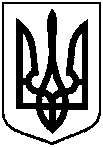 Про скасування рішення Сумської міської ради від 27 жовтня 2021 року № 2231-МР «Про надання Департаменту забезпечення ресурсних платежів Сумської міської ради дозволу на розроблення проекту землеустрою щодо відведення земельної ділянки за адресою: м. Суми,                проспект Михайла Лушпи, поруч із земельною ділянкою з кадастровим номером 5910136300:01:003:0005, орієнтовною площею 0,0050 га»